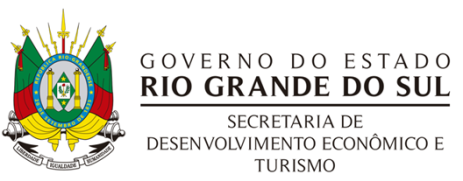 MODELO DE CRITERIOS DE SELECAOO processo de seleção das propostas a que se refere este Edital terá uma etapa classificatória de acordo com os seguintes critérios:I – CRITÉRIOS PARA ANÁLISE E VALORAÇÃO DA INSTITUIÇÃO DE ENSINO SUPERIORII - CRITÉRIOS DE AVALIAÇÃO DA PROPOSTA TÉCNICACRITÉRIOSPONTUAÇÃO MÁXIMAI - Análise e Valoração da Instituição de Ensino Superior50 pontos II - Avaliação das Propostas Técnicas30 pontosPONTUAÇÃO MÁXIMA TOTAL80 pontos ANÁLISE E VALORAÇÃO DA INSTITUIÇÃO DE ENSINO SUPERIORANÁLISE E VALORAÇÃO DA INSTITUIÇÃO DE ENSINO SUPERIORANÁLISE E VALORAÇÃO DA INSTITUIÇÃO DE ENSINO SUPERIORANÁLISE E VALORAÇÃO DA INSTITUIÇÃO DE ENSINO SUPERIORNºCRITÉRIOESCALA PONTUAÇAO MÁXIMA01 Instituição de Ensino  Superior que já participou do Programa Redes de Cooperação.0 ponto: Nenhum projeto3 pontos: de 1 projetos 5 pontos: de 2 a 3 projetos7 pontos: 4 a 5 projetos 10 pontos: de 6 a 7 projetos15 pontos: de 8 projetos ou mais15 02Instituição de Ensino Superior com com publicações de pesquisas relacionadas ao Programa Redes de Cooperação.0 ponto: Nenhuma3 pontos:  15 pontos:  27 pontos:  310pontos:  4 ou mais1003Instituição de Ensino Superior com publicação de livros ou matérias sobre o Programa Redes de Cooperação0 ponto: Nenhum trabalho1 ponto para cada trabalho publicado até o limite de 15 pontos.1504Instituição de Ensino Superior com experiência e que participou de outros projetos e programas voltados às Microempresas e Empresas de Pequeno Porte ligadas a SEDETUT0 ponto: Nenhuma publicação3 pontos: de 3 a 4 projetos5 pontos: de 3 a 4 projetos7 pontos: de 4 a 7  projetos10 pontos: de 8 projetos ou mais.10subtotal50 pontosAVALIAÇÃO DA PROPOSTA TÉCNICA Avaliação da proposta aos objetivos específicos do programaAVALIAÇÃO DA PROPOSTA TÉCNICA Avaliação da proposta aos objetivos específicos do programaAVALIAÇÃO DA PROPOSTA TÉCNICA Avaliação da proposta aos objetivos específicos do programaNºCRITÉRIOPONTUAÇÃO1Ausência ou descrição insuficiente no plano de ação02Descrição incompleta dos objetivos no plano de ação103Descrição mediana no plano de ação204Descrição bem definida do plano de ação30SUBTOTAL30